Unit 3 Lesson 9: Solving Radical Equations1 Math Talk: Radical Equations (Warm up)Student Task StatementSolve these equations mentally:2 Getting to the Root of the Problem (Optional)Student Task StatementFind the solution(s) to each of these equations, or explain why there is no solution.3 Write Your Own Equation (Optional)Student Task StatementWrite an equation that includes a radical symbol with:one solutionno solutionstwo solutionsSwitch with a partner and solve their equations.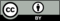 © CC BY 2019 by Illustrative Mathematics®